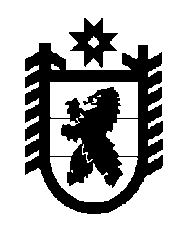 Российская Федерация Республика Карелия    РАСПОРЯЖЕНИЕГЛАВЫ РЕСПУБЛИКИ КАРЕЛИЯВнести в состав организационного комитета республиканского конкурса «Книга года Республики Карелия» (далее – организационный комитет), утвержденный Указом Главы Республики Карелия от 3 марта 2005 года № 22 «О республиканском конкурсе «Книга года Республики Карелия» (Собрание законодательства Республики Карелия, 2005, № 3, 
ст. 223; 2007, № 1, ст. 20; № 12, ст. 1582; 2009, № 4, ст. 350; 2010, № 4, 
ст. 356; 2011, № 4, ст. 475; 2012, № 4, ст. 618; 2013, № 3, ст. 416, № 7, 
ст. 1213; 2014, № 2, ст. 191; 2015, № 3, ст. 441), следующие изменения:1) включить в состав организационного комитета следующих лиц:Голубев Р.Г. – первый заместитель Министра по делам молодежи, физической культуре и спору Республики Карелия;Лесонен А.Н. – Министр культуры Республики Карелия, заместитель председателя организационного комитета;Шишкова Е.Е. – начальник отдела Министерства культуры Республики Карелия;2) указать новые должности следующих лиц:Улич В.В. – исполняющая обязанности заместителя Главы Республики Карелия по социальным вопросам,  председатель организационного комитета;Томчик А.А. – заместитель Министра культуры Республики Карелия;3) исключить из состава организационного комитета Аникину И.В., Богданову Е.В., Шорохова Е.А.              Глава Республики  Карелия                                                               А.П. Худилайненг. Петрозаводск14 марта 2016 года№ 81-р